REFERENCESAbdullaha, S. N., Halim, N. F. C. A., &Nelson, S. P. (2014). The impact of new regulation on earning quality among Malaysian firms. International Journal of Economics, Management and Accounting, 22(2), 21-68.Adelopo, I. (2010). The impact of corporate governance on auditor independence: A study of audit committees in UK listed companies. (Doctoral Thesis). De Montfort University, Leicester, UK.\http://www.dora.dmu.uk/Ismail.Retrieved:20/06/12.Adeyemi S.B and Fagbemi T. O (2010) Audit quality, corporate governance and firm characteristics in Nigeria. International Journal of Business and Management, (5),169- 179.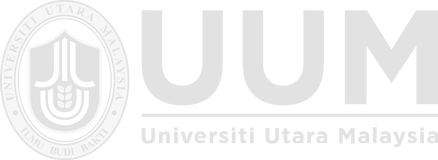 Al-Matari, E. M. (2014). The Effect of the Internal Audit and Firm Performance: A Proposed Research Framework. International Review of Management and Marketing, 4(1), 34–41.Al-Matari, E. M., Al-Matari, Y. A., & Saif, S. A. (2017). Ownership structure, audit quality and firm performance moderating and direct-effect models: An empirical study. Corporate Board: role, duties and composition, 13(1), 28-35. http://dx.doi.org/10.22495/cbv13i1p3Beasley, M .S. (1996). An empirical analysis of the relation between the board of director composition and financial statement fraud. The Accounting Review, 71 (4), 443 465.Berle, A. A. and Means, G. C. (1932). The Modern Corporation and Private Property.Macmillan, NY.Buallay, Amina; Hamdan, Allam; and Zureigat, Qasim, Corporate Governance and Firm Performance: Evidence from Saudi Arabia. Australasian Accounting, Business and Finance Journal, 11(1), 78-98.Carcello, J. V., and A.L. Nagy. (2004). Client size, auditor specialization and fraudulent financial reporting. Managerial Auditing Journal, 19 (5), 651-668.Chandrasegaram, R., Rahimansa, M. R., Rahman, S. K. A., Abdullah, S., &Mat, N. K. N. (2013). Impact of audit committee characteristics on earnings management in Malaysian public listed companies. International Journal of Finance and Accounting, 2(2), 114-119.Chen, Ni. (2017). “Internal/Employee Communication and Organizational Effectiveness: a study of Chinese corporations in transition.” Journal of Contemporary China 17(54) (February), 167-189Elewa, M. M. (2019). The Effect of Audit Quality on Firm Performance: A Panel Data Approach. International Journal of Accounting and Financial Reporting, 9(1), 229–244. https://doi.org/10.5296/ijafr.v9i1.14163Elvin, P., Intan, N., Bt, N., & Hamid, A. (2016). Ownership Structure , Corporate Governance and Firm Performance. International Journal of Economics and Financial Issues, 6, 99– 108.Erkens, D. H., Hung, M., & Matos, P. (2012). Corporate governance in the 2007 – 2008 fi nancial crisis : Evidence from fi nancial institutions worldwide.Journal	of	Corporate	Finance,	18(2),	389–411. https://doi.org/10.1016/j.jcorpfin.2012.01.005Farouk, M. A. (2014). Audit Quality and Financial Performance of Quoted Cement Firms in Nigeria. European Journal of Business and Management, 6(28), 73–82.Fama, E. F. & Jensen, M. C. (1983). Separation of Ownership and Control. Journal of Law and Economics, 26(2), 301-325Feleke, B. T. (2017). Auditors Perception of Audit Quality in Ethiopia (Doctoral dissertation, Addis Ababa University).Frankel, R.M., Johnson and K. Nelson. (2002). The relation between auditors’ fees for non- audit services and earnings quality. The Accounting Review 70: 145-177.Field, A. (2009). Discopering Statistics Using SPSS, Thrid Edition.Gan, K., & Saleh, Z. (2008). Intellectual capital and corporate performance of technology-intensive companies: Malaysia evidence. Asian journal of business and Accounting, 1(1), 113-130.Ghasemi, M., Hisyam, N., & Razak, A. (2016). Does the Size of Board of Directors and Executives affect Firm Performance in Malaysian Listed Firms. International Journal of Economics and Financial Issues, ?, 6, 1–5.Gulzar, M. A., & Wang, Z. (2011). Corporate Governance Characteristics and Earnings Management : Empirical Evidence from Chinese Listed Firms. International Journal of Accounting and Financial Reporting, 1(1), 133–151. https://doi.org/10.5296/ijafr.v1i1.854Hashim, N. O. R. E. H. A. (2017). Development Efforts and Public Sector Corruption In Malaysia: Issues And Challenges. Journal of Sustainability Science and Management, 12(2), 253-261.Hartadi, B. (2009). Influence of audit fee, KAP rotation, and the reputation of auditors on audit quality in the Indonesia Stock Exchange. Journal of Economic and Finance.16. (1). Pp. 84-103Hidayat, A. A., & Utama, S. (2003). Board Characteristics and Firm Performance :Evidencefrom Indonesia. International Research Journal of Business Studies, 8(3), 137–154.Imbierowicz, A. N., & Rauch, B. (2012). The Roles of Corporate Governance in Bank Failures during the Recent Financial Crisis, (December).Indah, S. N. M. (2010). Effect of auditors competence and independence on au ditquality (empirical study on KAP auditor in Semarang) http://eprints.undip.ac.id/22994/1/SKRIPSI pdfJackson, A B., Moldrich, M., & Roebuck, P. (2007). Mandatory audit firm rotation and audit quality http://papers.ssrn.com/sol3/papers.cfm?abstract_id=1000076Islam, M. S. (2016). Impact of non-audit services and tenure regulations on auditor independence and financial reporting quality: Evidence from the UK (Doctoral dissertation, Cardiff University).Jensen, M.C. (1993). The modern industrial revolution, exit, and the failure of internal control	systems, Journal of Finance, 48(3), 831-80.Jensen, M. C., & Meckling, W. H. (1976). Theory of the firm: Managerial behavior, agency costs and ownership structure. Journal of Financial Economics, 3(4), 305- 360Kultys, J. (2016). A Controversies about Agency Theory as Theoretical Basis for Corporate Governance. Oeconomia Copernicana, 7(4).Kusharyaanti. (2003). The findings of research on audit quality and the possibility of future research topics. Journal of Accounting and Management. 14. (3). Pp. 25- 34La Porta, R., Lopez-De-Silanes, F. & Shleifer, A. (2000), “Investor protection and corporate governance”. Journal of Financial Economics, 58(1-2), 3-27.Malik Azhar Hussain, Abdul Razak Abdul Hadi. Corporate governance and firm performance: evidence from CIDB Malaysia. American Journal of Research Communication,5(12): 1- 21} www.usa-journals.com, ISSN: 2325-4076.Mamun, A. A., Yasseer, Q. R., Rahman, M.A., Wickramasinghe, A., & Nathan, T. M. (2014). Relationship between audit committee characteristics, external auditors and EVA of public listed firms in Malaysia, Corporate Ownership of Control, 12(1), 899-909.Martin, R. D. (2013). Audit Quality Indicators: Audit Practice Meets Audit Research.Current Issues in Auditing, 7(2), 17–23. https://doi.org/10.2308/ciia-50581Mohan, A., & Chandramohan, S. (2018). Impact of Corporate Governance On Firm Performance: Empirical. IMPACT: International Journal of Research in Humanities, Arts and Literature, 6(2), 209–218.Miettinen, J. (2011). The role of audit quality on the relationship between auditee’s agency problems and financial information quality. Paper presented at the Department of Accounting and Finance, University of Vaasa, Finland.Ministry of Finance (2007). Economic Report 2007/2008, Percetakan Nasional Malaysia Berhad, Kuala Lumpur, Malaysia.Myers, J., Myers, L., & Omer, T. (2003). Exploring the Term of the Auditor-Client Relationship and the Quality of Earnings: A Case for Mandatory Auditor Rotation?. The Accounting Review, 78(3), 779-799.Najjar, N. J. (2012). The impact of corporate governance on the insurance firm’s performance in Bahrain. International Journal of Learning and Development, 2(2), 1-17.Nuratama, I. P. (2011). Tenure Influence and Public Accountant Firm Reputation on Audit Quality by the Audit Committee as Moderation variable (Case Study at Manufacturing Companies Listed on the Stock Exchange Year 2004-2009)Nuryanah, S., & Islam, S. (2011). Corporate Governance and Performance: Evidence From an Emerging Market. Malaysian Accounting Review, 10(1).Nor, K., & Ku, I. (2014). Association between Board Characteristics and Earnings Quality: Malaysian Evidence. Jurnal Pengurusan, 41, 43–55.Personal, M., Archive, R., Quang, C. Le, Kim, K. S., & Yi, Y. (2017). Mp r a, (81062).Şamiloğlu, F., Öztop, A. O., & Kahraman, Y. E. (2017). The Determinants of Firm Financial Performance: Evidence From Istanbul Stock Exchange (BIST). IOSR Journal of Economics and Finance, 8(6), 62–67. https://doi.org/10.9790/5933- 0806016267Santos, J. B. (2012). Toward a Subjective Measurement Model for Firm Performance.Brazilian Administration Review, (May), 95–117.Selvam, M., Gayathri, J., Vasanth, V., Lingaraja, K., & Marxiaoli, S. (2016). Determinants of Firm Performance: A Subjective Model. International Journal of Social Science Studies, 4(7), 90–100. https://doi.org/10.11114/ijsss.v4i7.1662Shukeri, S.N., & Islam, M. A. (2012). The determinants of audit timeliness: Evidence from Malaysia. Journal of Applied Sciences Research, 8(7), 3314-3322.Taouab, O. (2019). Firm Performance: Definition and Measurement Models. European Scientific Journal, 15(1), 93–106. https://doi.org/10.19044/esj.2019.v15n1p93Tornyeva, K. (2012). Corporate Governance and Firm Performance: Evidence from the Insurance Sector of Ghana. European Journal of Business and Management, 4(13), 95–113.Tricker, R.I. (1994). International  Corporate Governance: Text  readings and  Cases.Singapore: Prentice HallTsui J.S.L; Jaggi. B & Gul. A (2001). CEO denomination, growth opportunities and their impact on audit fees. Journal of Accounting, Auditing, and Finance, 16(3), 189- 208.Wang, C., Xie, F., & Zhu, M. (2015). Industry expertise of independent directors and board monitoring. Journal of Financial and Quantitative Analysis, 50(5), 929- 962.Yang, S., & Ishtiaq, M. (n.d.). Enterprise Risk Management Practices and Firm Performance, the Mediating Role of Competitive Advantage and the Moderating Role of Financial Literacy. Journal of Risk and Financial Management, 11(3), 35. https://doi.org/10.3390/jrfm11030035